Математика. 5 класТема уроку: Рівняння Навчальна мета: Вироблення навичок розв’язування рівнянь за правилами знаходження невідомих компонентів арифметичних дій. Учні мають наводити приклади рівнянь, описувати поняття рівняння, розв’язок рівняння, пояснювати, що означає  «розв’язати рівняння», знаходити розв’язки нескладних рівнянь на основі залежностей між компонентами арифметичних дійРозвиваюча мета: Розвивати послідовність і самостійність міркувань, творчих здібностейВиховна мета: Виховувати інтерес та бажання працювати як самостійно, так і в групіТип уроку: Застосування знань, навичок та вміньОбладнання уроку: комп’ютерна презентація, добірка вправ, записаних на дошці, завдання для команд тощоПлан урокуОрганізаційна частинаПеревірка домашньої роботиАктуалізація опорних знаньЗастосування знаньГра «Хто швидше»Підсумок урокуДомашня роботаХід урокуОрганізаційна частина. Повідомлення чергових про відсутніх учнівПеревірка домашньої роботи. Правильні відповіді записані на дошці. Учні обмінюються зошитами. Самоперевірка. ПідсумокАктуалізація опорних знань. Фронтальна робота.             1) Що називається коренем рівняння?2) Що означає розв’язати рівняння?3) Як знайти невідомий доданок?4) Як знайти невідомий від’ємник?5) Як знайти невідоме зменшуване?6) Навести приклади рівняння, що не має розв’язку?7) Навести приклади рівняння, що має безліч розв’язків?Застосування знань, вмінь та навичок. Завдання проектуються на екран слайдами 1-6:Розв’яжіть рівняння: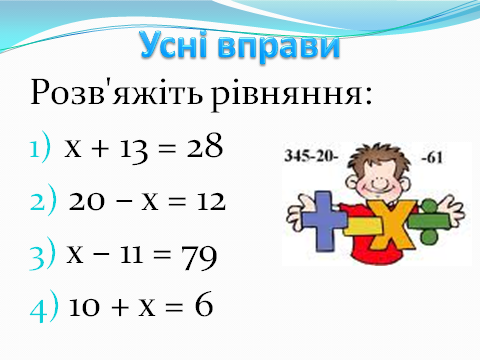 Коренем якого з наступних рівнянь є число 5: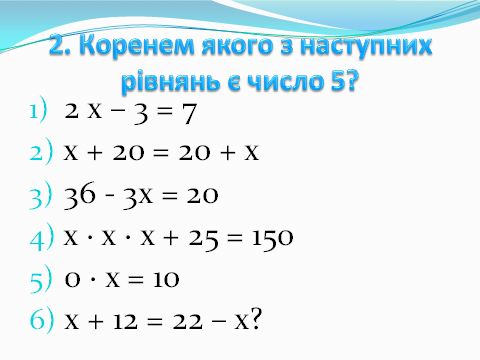 Вгадайте корінь рівняння: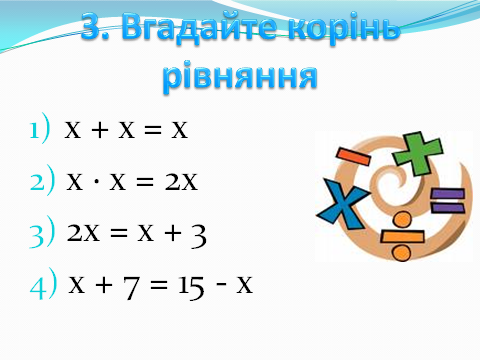 Яке число треба поставити замість зірочки, щоб коренем рівняння було число 28?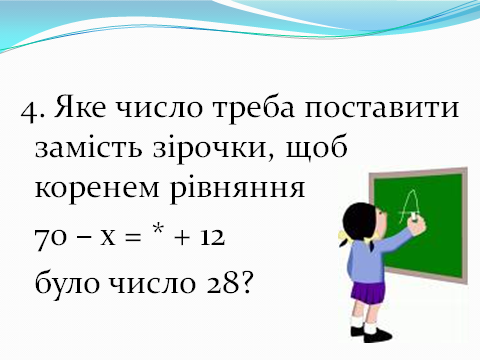 Чиє серед чисел 0; 1; 2; 4; 8; 10 корінь рівняння ?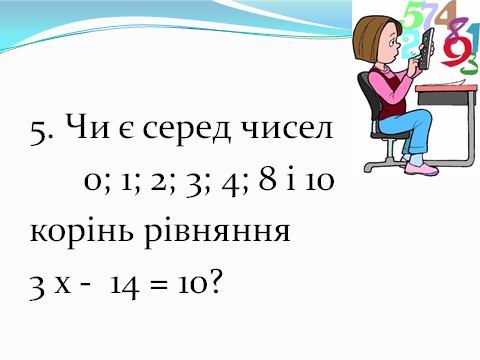 На дошці записано розв’язання деякої задачі. Нехай хлопчик заплатив за морозиво х грн., тоді у нього залишилося (19 - х) грн. Складемо  рівняння:Відповідь: 5 грн.Хто з вас може скласти умову задачі за даним розв’язком?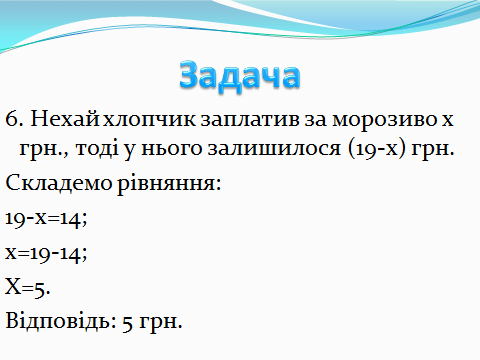 ПідсумокТренувальні вправиНа дошці записане рівняння. Проговоримо розв’язанняПрацюємо в парах 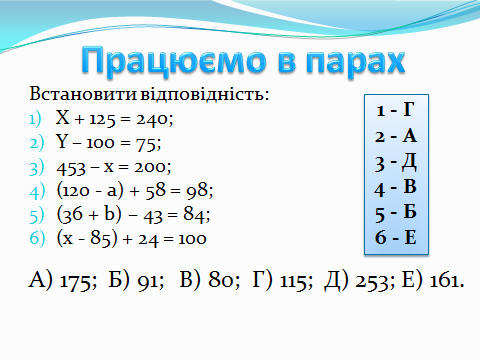 Виконання завдань на встановлення відповідності. Завдання проектуються на екранВстановити відповідність:Відповіді: 1-Г	2-А	3-Д	4-В	5-Б	6-ЕПідсумокТворча праця: «Дивись, не помились»ПідсумокГра «Хто швидше?». Представники команд по черзі працюють біля дошки, розв’язуючи дані рівняння, відповіді записують у залікову таблицю. Перемагає команда, яка швидше і правильніше розв’язує рівняння.Відповіді (проектуються на екран)Підсумок. VI. Підсумок уроку. Домашнє завдання§10, № 282, 286 (2, 4, 6, 8, 10, 12), 288Логічна вправа: 	Г	?    (відповідь. Д)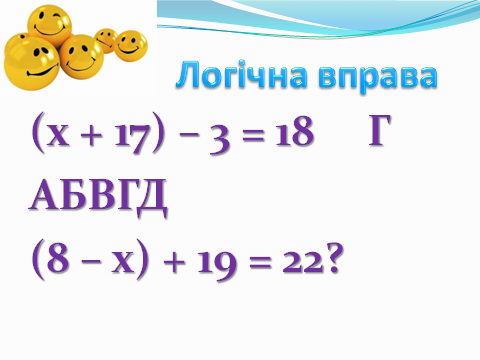 2:2+2:2=221А) 1752Б) 913В) 804Г) 1155Д) 2536Е) 161123456І командаІІ командаІІІ команда1) 1) 1)2)2) 2) 3)3)3)4) 4)4)5) 5)5)6) 6)6) 7)  7)7) 8) 8)8)9) 9) 9)І командаІІ командаІІІ команда1)  471) 131) 112) 532)522)773) 103)543)244) 474) 594) 745) 145) 205) 576) 36) 466) 107)  457)  477)  208) 768) 338) 339)  379) 379) 23